Дата: 17.09.2020     ФИ ученика _________________________________________________________________Предмет: Чтение, письмо и развитие речи (онлайн)Класс: 7 «Б»Тема урока: л/т  Осень. Признаки осени Составление описательных предложений.Повторение. Согласные. Письмо согласных, нахождение в словах Обводка, штриховкаЗапись числа и «Классная работа»17сентябряКлассная работа_________________________________________________________________________________________________________________________________________________________________________________________________________________________________________________________________________________________________________Работа по картинке «Дождливое утро»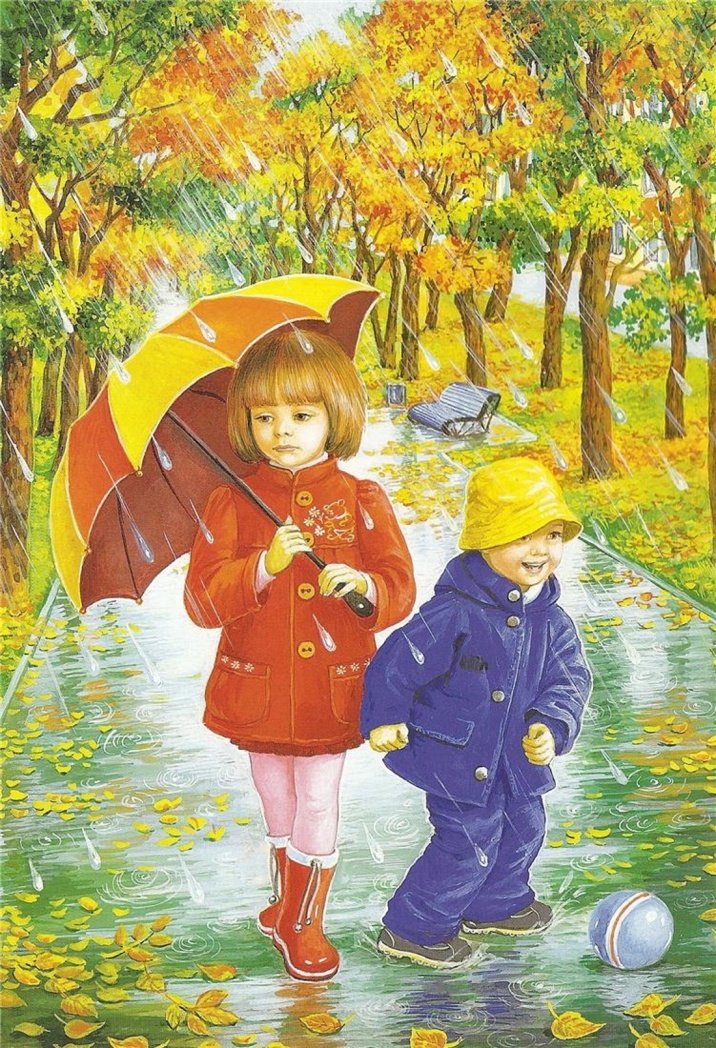 Вопросы:Какое время года изображено на картинке?Какая погода. Расскажи Как одеты дети?Прочитай текст Улетают журавли.	В зо-ло-ты-е о-сен-ни-е дни соб-ра-лись к от-лё-ту жу-рав-ли. Го-то-вясь в да-лё-кий путь, пок-ру-жи-ли о-ни над ре-кой, над род-ным бо-ло-том. Соб-рав-шись в строй-ны-е ко-ся-ки, по-тя-ну-ли в даль-ни-е тёп-лы-е стра-ны.Ответь на вопросы.1. Когда улетают журавли?2. Как журавли готовятся к отлёту?3.Обведи по точкам 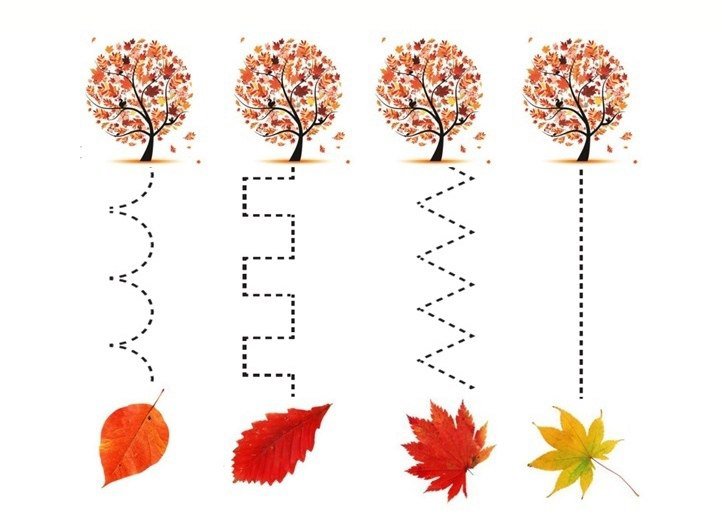 Пальчиковая гимнастикаПальчиковая игра «Осенний букет»       Раз, два, три, четыре, пять-       Будем листья собирать        (сжимать и разжимать кулачки),       Листья березы, листья рябины,        Листики тополя, листья осины,        Листики дуба мы соберем,        Маме осенний букет отнесем.       (загибать поочередно пальцы).Спиши предложения с печатного письменными (используй опору). Подчеркни согласные синим карандашом Пёстрые листья всю землю закрыли. Шуршат листья у ребят под ногами. Собирают их ребята._________________________________________________________________________________________________________________________________________________________________________________________________________________________________________________________________________________________________________________________________________________________________________________________________________________________________________________________________________________		МОЛОДЕЦ! 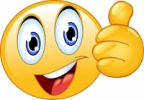 